Załącznik nr 22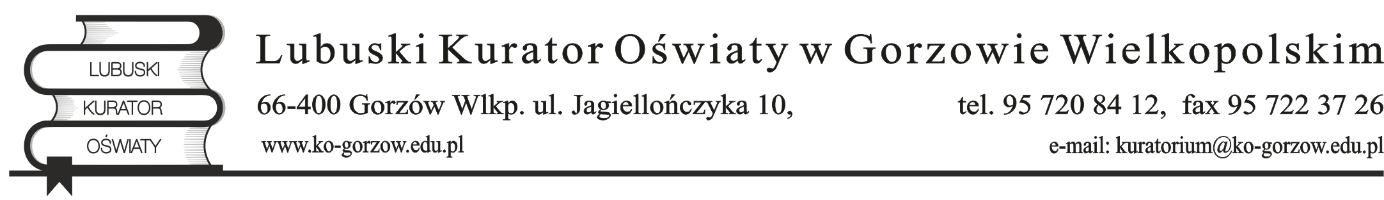 Rada ProgramowaKolegium Pracowników Służb Społecznychul. adres00-000 xxxxxxxxxxxZnak: KO.II.5535.xx.20xx.xx		             Gorzów Wielkopolski,  ………….2021 r.Sprawa: ocena pracy dyrektora szkoły.Do Kuratorium Oświaty w Gorzowie Wielkopolskim w dniu …………... wpłynął wniosek z dnia ………………. w sprawie ponownego ustalenia oceny pracy Pana/Pani…………….., dyrektora …………………….. w …………………………., zgodnie z art. 6a ust. 9 pkt 2 ustawy z dnia 26 stycznia 1982 r. – Karta Nauczyciela (Dz. U. z 2021 r. poz. 1762, z późn. zm.).Zgodnie z art. 9h pkt 4 ww. ustawy proszę o wskazanie, w terminie do ………………, przedstawiciela do składu zespołu oceniającego wniosek o ponowne ustalenie oceny pracy. Posiedzenie zespołu oceniającego odbędzie się w dniu …………………. od godz. ………. w siedzibie …………………………………………………………………...……………………………………………..…Pieczątka i podpis Lubuskiego Kuratora Oświaty